نموذج (3/4)  نموذج طلب تمويل مصنف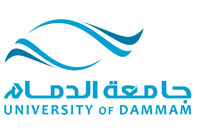 A request from for funding a scientific product                                       						   تأليف مصنف Authorship a scientific product                                     ترجمة مصنف Translate a scientific product *النهاية القصوى لتنفيذ ترجمة مصنف                                                                                                                                                                      *The due date  for the translationبيانات المؤلِف أو المترجم ( المؤلفين أو المترجمين) :  Applicant data:                                                                                          بيانات المؤلِف أو المترجم ( المؤلفين أو المترجمين) :  Applicant data:                                                                                          بيانات المؤلِف أو المترجم ( المؤلفين أو المترجمين) :  Applicant data:                                                                                          بيانات المؤلِف أو المترجم ( المؤلفين أو المترجمين) :  Applicant data:                                                                                          بيانات المؤلِف أو المترجم ( المؤلفين أو المترجمين) :  Applicant data:                                                                                          بيانات المؤلِف أو المترجم ( المؤلفين أو المترجمين) :  Applicant data:                                                                                          بيانات المؤلِف أو المترجم ( المؤلفين أو المترجمين) :  Applicant data:                                                                                          بيانات المؤلِف أو المترجم ( المؤلفين أو المترجمين) :  Applicant data:                                                                                          بيانات المؤلِف أو المترجم ( المؤلفين أو المترجمين) :  Applicant data:                                                                                          ماسم المؤلف رباعيًّا( رئيسًا أو مشاركًا )Author nameالمرتبة العلميّةScientific RankالكليةCollegeالقسمDepartmentالتخصصSpecialization التخصصSpecialization رقم الهاتفPhone no.البريد الالكترونيEmailماسم المؤلف رباعيًّا( رئيسًا أو مشاركًا )Author nameالعامالدقيقمقدار الدعم المطلوبRequired fundمدة التنفيذDurationيجب أن لا تزيد مدة التنفيذ عن:1-أثنا عشر شهرا هجريا من تاريخ قرار موافقة المجلس العلمي على الطلب في حالة التأليف 2-  ستة أشهر هجرية من تاريخ قرار موافقة المجلس العلمي على الطلب في حالة الترجمة The period should not exceed:1- 12 months from the date of the approval of the scientific council on the request in case of  authored2-  6 months from the date of the approval of the scientific council on the request in case of  translation تاريخ البدء بالتنفيذImplementationStarting dateبيانات المصنف : proposed product data :                                                                                                                                            بيانات المصنف : proposed product data :                                                                                                                                            بيانات المصنف : proposed product data :                                                                                                                                            بيانات المصنف : proposed product data :                                                                                                                                            بيانات المصنف : proposed product data :                                                                                                                                            بيانات المصنف : proposed product data :                                                                                                                                            بيانات المصنف : proposed product data :                                                                                                                                            عنوان المصنف  Title عنوان المصنف  Title لغة المصنف Language لغة المصنف Language نوع المقترح Type of the proposedنوع المقترح Type of the proposed    o مقترح تأليف . Authorship             o مقترح ترجمة  Translation   .         من اللغة from :  ......................                                                                                إلى اللغة To :...............................    o مقترح تأليف . Authorship             o مقترح ترجمة  Translation   .         من اللغة from :  ......................                                                                                إلى اللغة To :...............................    o مقترح تأليف . Authorship             o مقترح ترجمة  Translation   .         من اللغة from :  ......................                                                                                إلى اللغة To :...............................    o مقترح تأليف . Authorship             o مقترح ترجمة  Translation   .         من اللغة from :  ......................                                                                                إلى اللغة To :...............................    o مقترح تأليف . Authorship             o مقترح ترجمة  Translation   .         من اللغة from :  ......................                                                                                إلى اللغة To :...............................نوع المصنف Type of the product نوع المصنف Type of the product     o كتاب دراسي منهجي  Text book          o كتاب مرجعي  Reference              o أخرى ( تحدد) other (define)                 .....................................    o كتاب دراسي منهجي  Text book          o كتاب مرجعي  Reference              o أخرى ( تحدد) other (define)                 .....................................    o كتاب دراسي منهجي  Text book          o كتاب مرجعي  Reference              o أخرى ( تحدد) other (define)                 .....................................    o كتاب دراسي منهجي  Text book          o كتاب مرجعي  Reference              o أخرى ( تحدد) other (define)                 .....................................    o كتاب دراسي منهجي  Text book          o كتاب مرجعي  Reference              o أخرى ( تحدد) other (define)                 .....................................تمكن المترجم اللغوي من اللغة المنقول منها و إليها  Linguistic skills         تمكن المترجم اللغوي من اللغة المنقول منها و إليها  Linguistic skills             o ممتاز  Excellent                                o جيد      Good                                  o مقبول Acceptable     o ممتاز  Excellent                                o جيد      Good                                  o مقبول Acceptable     o ممتاز  Excellent                                o جيد      Good                                  o مقبول Acceptable     o ممتاز  Excellent                                o جيد      Good                                  o مقبول Acceptable     o ممتاز  Excellent                                o جيد      Good                                  o مقبول Acceptable مجال تخصص المصنفproposed product field مجال تخصص المصنفproposed product field الاستفادة  Benefit           الاستفادة  Benefit           o  الطلبة الدارسين  Undergraduate students          o  المختصين  Specialist                 o  عامة المجتمع General o  الطلبة الدارسين  Undergraduate students          o  المختصين  Specialist                 o  عامة المجتمع General o  الطلبة الدارسين  Undergraduate students          o  المختصين  Specialist                 o  عامة المجتمع General o  الطلبة الدارسين  Undergraduate students          o  المختصين  Specialist                 o  عامة المجتمع General o  الطلبة الدارسين  Undergraduate students          o  المختصين  Specialist                 o  عامة المجتمع General فيحال كون المصنف كتاب            (   دراســي أو مرجعي أو محقق ) يرجى تعبئة هذا الجزءIf the product is a ( text book, reference, or accomplished) please fill this part.فيحال كون المصنف كتاب            (   دراســي أو مرجعي أو محقق ) يرجى تعبئة هذا الجزءIf the product is a ( text book, reference, or accomplished) please fill this part.المرحلة الدراسية المستفيدةBeneficiary graduate year المرحلة الدراسية المستفيدةBeneficiary graduate year فيحال كون المصنف كتاب            (   دراســي أو مرجعي أو محقق ) يرجى تعبئة هذا الجزءIf the product is a ( text book, reference, or accomplished) please fill this part.فيحال كون المصنف كتاب            (   دراســي أو مرجعي أو محقق ) يرجى تعبئة هذا الجزءIf the product is a ( text book, reference, or accomplished) please fill this part.الأقسام المستفيدة Beneficiary departments  الأقسام المستفيدة Beneficiary departments  فيحال كون المصنف كتاب            (   دراســي أو مرجعي أو محقق ) يرجى تعبئة هذا الجزءIf the product is a ( text book, reference, or accomplished) please fill this part.فيحال كون المصنف كتاب            (   دراســي أو مرجعي أو محقق ) يرجى تعبئة هذا الجزءIf the product is a ( text book, reference, or accomplished) please fill this part.المقررات الدراسية المستفيدة Beneficiary courses المقررات الدراسية المستفيدة Beneficiary courses فيحال كون المصنف كتاب            (   دراســي أو مرجعي أو محقق ) يرجى تعبئة هذا الجزءIf the product is a ( text book, reference, or accomplished) please fill this part.فيحال كون المصنف كتاب            (   دراســي أو مرجعي أو محقق ) يرجى تعبئة هذا الجزءIf the product is a ( text book, reference, or accomplished) please fill this part.المفردات المطابقة للمقررات الدراسية المستفيدةوالمعتمدة في الخطة الدراسية  Matching  with vocabulary المفردات المطابقة للمقررات الدراسية المستفيدةوالمعتمدة في الخطة الدراسية  Matching  with vocabulary عملية المسحThe survey عملية المسحThe survey تمَّ عمل مسح لوجود مصنفات مماثلة في التخصص و كانت النتيجة ما يلي : survey has been done and the result was:    o  موجود                                       Exists   o  غير موجود Do not exists وعليه كانت مبررات الطلب كالتالي :   Justifications:                                                                                         تمَّ عمل مسح لوجود مصنفات مماثلة في التخصص و كانت النتيجة ما يلي : survey has been done and the result was:    o  موجود                                       Exists   o  غير موجود Do not exists وعليه كانت مبررات الطلب كالتالي :   Justifications:                                                                                         تمَّ عمل مسح لوجود مصنفات مماثلة في التخصص و كانت النتيجة ما يلي : survey has been done and the result was:    o  موجود                                       Exists   o  غير موجود Do not exists وعليه كانت مبررات الطلب كالتالي :   Justifications:                                                                                         تمَّ عمل مسح لوجود مصنفات مماثلة في التخصص و كانت النتيجة ما يلي : survey has been done and the result was:    o  موجود                                       Exists   o  غير موجود Do not exists وعليه كانت مبررات الطلب كالتالي :   Justifications:                                                                                         تمَّ عمل مسح لوجود مصنفات مماثلة في التخصص و كانت النتيجة ما يلي : survey has been done and the result was:    o  موجود                                       Exists   o  غير موجود Do not exists وعليه كانت مبررات الطلب كالتالي :   Justifications:                                                                                         عدد صفحات المصنف المتوقعة Expected number of pages عدد صفحات المصنف المتوقعة Expected number of pages عناوين فصول المؤلَف الرئيسية والفرعية Titles of main chapters and subtitlesعناوين فصول المؤلَف الرئيسية والفرعية Titles of main chapters and subtitlesملخص المصنف( يوضح أهمية المصنف – أهداف المصنف – تصميم المصنف– الخطة الزمنية للتنفيذ ) وفق الجدولProduct Abstract ( including importance, goals, design, and the duration plan for the implementation) according to the schedule  ملخص المصنف( يوضح أهمية المصنف – أهداف المصنف – تصميم المصنف– الخطة الزمنية للتنفيذ ) وفق الجدولProduct Abstract ( including importance, goals, design, and the duration plan for the implementation) according to the schedule                                       ( لا يزيد عن 200 كلمة )                                                              (Not more than 200 words)                                           ( لا يزيد عن 200 كلمة )                                                              (Not more than 200 words)                                           ( لا يزيد عن 200 كلمة )                                                              (Not more than 200 words)                                           ( لا يزيد عن 200 كلمة )                                                              (Not more than 200 words)                                           ( لا يزيد عن 200 كلمة )                                                              (Not more than 200 words)      الخطة الزمنية( موزعة حسب الأبواب و الفصول و مساهمة كل مؤلف مشارك) .Time Table ( divided by sections and the contribution of each co-author) المهام Tasks مؤلف ( 1)مؤلف ( 2)مؤلف ( 3)مؤلف (  4)مؤلف ( 5)المدة بالشهرDuration by month المدة بالشهرDuration by month المدة بالشهرDuration by month المدة بالشهرDuration by month المدة بالشهرDuration by month المدة بالشهرDuration by month المدة بالشهرDuration by month المدة بالشهرDuration by month المدة بالشهرDuration by month المدة بالشهرDuration by month المدة بالشهرDuration by month المدة بالشهرDuration by month الخطة الزمنية( موزعة حسب الأبواب و الفصول و مساهمة كل مؤلف مشارك) .Time Table ( divided by sections and the contribution of each co-author) 123456*789101112الخطة الزمنية( موزعة حسب الأبواب و الفصول و مساهمة كل مؤلف مشارك) .Time Table ( divided by sections and the contribution of each co-author) 1-الخطة الزمنية( موزعة حسب الأبواب و الفصول و مساهمة كل مؤلف مشارك) .Time Table ( divided by sections and the contribution of each co-author) 2-الخطة الزمنية( موزعة حسب الأبواب و الفصول و مساهمة كل مؤلف مشارك) .Time Table ( divided by sections and the contribution of each co-author) 3-الخطة الزمنية( موزعة حسب الأبواب و الفصول و مساهمة كل مؤلف مشارك) .Time Table ( divided by sections and the contribution of each co-author) 4-الخطة الزمنية( موزعة حسب الأبواب و الفصول و مساهمة كل مؤلف مشارك) .Time Table ( divided by sections and the contribution of each co-author) 5-الخطة الزمنية( موزعة حسب الأبواب و الفصول و مساهمة كل مؤلف مشارك) .Time Table ( divided by sections and the contribution of each co-author) 6-ميزانية الدعم و المبررات Budget support and Justifications                                                                                                                                ميزانية الدعم و المبررات Budget support and Justifications                                                                                                                                ميزانية الدعم و المبررات Budget support and Justifications                                                                                                                                ميزانية الدعم و المبررات Budget support and Justifications                                                                                                                                بنود الدعم Support Items المبلغ المقترح proposed amount  المبلغ المعتمد approved amount  مبررات الدعم  Justifications support مراجع لغوي و تحريري Spell Checker مساعد ( سكرتير–  مصور – مصمم ) Assistant(Secretary-Photographer- Designer) خدمات حاسوبية  Computer Servicesخدمات مكتبية Library Services كتب و مراجع References زيارات ميدانية Field Trip                 أذن النشر للمترجَم و غيره Translation permission أخرى :                              Other تحدد:........................ (define):           إجمالي ميزانية الدعم Total              شروط التقديم : Apply conditions:                                                                                                                                                                    شروط التقديم : Apply conditions:                                                                                                                                                                    شروط التقديم : Apply conditions:                                                                                                                                                                    شروط التقديم : Apply conditions:                                                                                                                                                                    شروط التقديم : Apply conditions:                                                                                                                                                                    بتقديم هذا النموذج و التوقيع عليه ،فإن المؤلف أو المترجم/المؤلفون أو المترجمون قد أقر / أقروا بصحة المعلومات والتزامه / التزامهم بما يلي: By submitting  this form and signing  it, the author or the translator has approved the correctness of the information and he is committed  to the following:بتقديم هذا النموذج و التوقيع عليه ،فإن المؤلف أو المترجم/المؤلفون أو المترجمون قد أقر / أقروا بصحة المعلومات والتزامه / التزامهم بما يلي: By submitting  this form and signing  it, the author or the translator has approved the correctness of the information and he is committed  to the following:بتقديم هذا النموذج و التوقيع عليه ،فإن المؤلف أو المترجم/المؤلفون أو المترجمون قد أقر / أقروا بصحة المعلومات والتزامه / التزامهم بما يلي: By submitting  this form and signing  it, the author or the translator has approved the correctness of the information and he is committed  to the following:بتقديم هذا النموذج و التوقيع عليه ،فإن المؤلف أو المترجم/المؤلفون أو المترجمون قد أقر / أقروا بصحة المعلومات والتزامه / التزامهم بما يلي: By submitting  this form and signing  it, the author or the translator has approved the correctness of the information and he is committed  to the following:بتقديم هذا النموذج و التوقيع عليه ،فإن المؤلف أو المترجم/المؤلفون أو المترجمون قد أقر / أقروا بصحة المعلومات والتزامه / التزامهم بما يلي: By submitting  this form and signing  it, the author or the translator has approved the correctness of the information and he is committed  to the following:1-بإجراءات القواعد التنفيذية و الإجرائية الخاصة بنشر مصنف المعمول بها في جامعة الدمام فيما يخص هذا الجانب .Procedures of the operational and procedural regulations for the publication of the product in the University of Dammam with regard to this aspect. بإجراءات القواعد التنفيذية و الإجرائية الخاصة بنشر مصنف المعمول بها في جامعة الدمام فيما يخص هذا الجانب .Procedures of the operational and procedural regulations for the publication of the product in the University of Dammam with regard to this aspect. بإجراءات القواعد التنفيذية و الإجرائية الخاصة بنشر مصنف المعمول بها في جامعة الدمام فيما يخص هذا الجانب .Procedures of the operational and procedural regulations for the publication of the product in the University of Dammam with regard to this aspect. بإجراءات القواعد التنفيذية و الإجرائية الخاصة بنشر مصنف المعمول بها في جامعة الدمام فيما يخص هذا الجانب .Procedures of the operational and procedural regulations for the publication of the product in the University of Dammam with regard to this aspect. 2-بالقواعد التنفيذية والإجرائية الخاصة بالنشر المعمول بها في جامعة الدمام عند رغبته / رغبتهم بالنشر لدى جامعة الدمام. The operational and procedural regulations for the publication in the University of Dammam when he wish to publish in the University. بالقواعد التنفيذية والإجرائية الخاصة بالنشر المعمول بها في جامعة الدمام عند رغبته / رغبتهم بالنشر لدى جامعة الدمام. The operational and procedural regulations for the publication in the University of Dammam when he wish to publish in the University. بالقواعد التنفيذية والإجرائية الخاصة بالنشر المعمول بها في جامعة الدمام عند رغبته / رغبتهم بالنشر لدى جامعة الدمام. The operational and procedural regulations for the publication in the University of Dammam when he wish to publish in the University. بالقواعد التنفيذية والإجرائية الخاصة بالنشر المعمول بها في جامعة الدمام عند رغبته / رغبتهم بالنشر لدى جامعة الدمام. The operational and procedural regulations for the publication in the University of Dammam when he wish to publish in the University. 3-بالإشارة إلى جامعة الدمام كمصدر لتمويل المصنف ونسبة المؤلف نفسه إلى جامعة الدمام عند رغبة المؤلف أو المترجم/المؤلفون أو المترجمون النشر خارج الجامعة. Referring to the University of Dammam as a source of the product funding and  the author relate himself  to the University of Dammam when the author or the translator wish to publish outside the universityبالإشارة إلى جامعة الدمام كمصدر لتمويل المصنف ونسبة المؤلف نفسه إلى جامعة الدمام عند رغبة المؤلف أو المترجم/المؤلفون أو المترجمون النشر خارج الجامعة. Referring to the University of Dammam as a source of the product funding and  the author relate himself  to the University of Dammam when the author or the translator wish to publish outside the universityبالإشارة إلى جامعة الدمام كمصدر لتمويل المصنف ونسبة المؤلف نفسه إلى جامعة الدمام عند رغبة المؤلف أو المترجم/المؤلفون أو المترجمون النشر خارج الجامعة. Referring to the University of Dammam as a source of the product funding and  the author relate himself  to the University of Dammam when the author or the translator wish to publish outside the universityبالإشارة إلى جامعة الدمام كمصدر لتمويل المصنف ونسبة المؤلف نفسه إلى جامعة الدمام عند رغبة المؤلف أو المترجم/المؤلفون أو المترجمون النشر خارج الجامعة. Referring to the University of Dammam as a source of the product funding and  the author relate himself  to the University of Dammam when the author or the translator wish to publish outside the universityالإجراءات : Procedures  :                                                                                                                                                              الإجراءات : Procedures  :                                                                                                                                                              الإجراءات : Procedures  :                                                                                                                                                              الإجراءات : Procedures  :                                                                                                                                                              الإجراءات : Procedures  :                                                                                                                                                              1-مقدم الطلب :Applicantتعبئة نموذج طلب تمويل مصنف .                                                                          Fill out the request form for funding a scientific product.تقدم سيرة ذاتية ورقية والكترونية حديثة له وللمشاركين معه في التأليف والترجمة عند تقديم هذا الطلب.   Provide a recent electronic and paper CV for him and the participants in writing and translation when he\she  submit this request. إرفاق إذن الترجمة من الناشر في حال كان المصنف مترجم.Attach the translator permission from the publisher if the product was translated. تقديم ثلاث نسخ من المصنف المراد ترجمته في حال كان المصنف مترجم.Submit three copies of the original book if the product was translated.تقدم ثلاث نسـخ ورقية من المصـنف المراد دعمه عند الانتهاء من تأليفه ،بالإضـافة إلى نســـــخة إلكترونية  ( PDF ) محفوظة على قرص صلب .Submit three hard copies of the product you want to support when you are finish authored, in addition, you need an electronic version (PDF ) saved on the hard disk.  تقدم الفواتير مجتمعة فور الحصول عليها حسب الميزانية المعتمدة .Provide combined invoices immediately according to the approved budget.تقدم مسودة المصنف النهائية في فترة لا تتجاوز سنة كاملة من تاريخ الموافقة على الطلب أو حسب المدة التي أقرها المجلس العلمي، ويعتبر الطلب لاغيًا في حال عدم التقيد بذلك .Provide the final draft of the product in a period not to exceed a full year from the date of the application approval or by the  duration approved by the Scientific Council, and the application will be considered null and void in the event of non-compliance with it . تعبئة نموذج طلب تمويل مصنف .                                                                          Fill out the request form for funding a scientific product.تقدم سيرة ذاتية ورقية والكترونية حديثة له وللمشاركين معه في التأليف والترجمة عند تقديم هذا الطلب.   Provide a recent electronic and paper CV for him and the participants in writing and translation when he\she  submit this request. إرفاق إذن الترجمة من الناشر في حال كان المصنف مترجم.Attach the translator permission from the publisher if the product was translated. تقديم ثلاث نسخ من المصنف المراد ترجمته في حال كان المصنف مترجم.Submit three copies of the original book if the product was translated.تقدم ثلاث نسـخ ورقية من المصـنف المراد دعمه عند الانتهاء من تأليفه ،بالإضـافة إلى نســـــخة إلكترونية  ( PDF ) محفوظة على قرص صلب .Submit three hard copies of the product you want to support when you are finish authored, in addition, you need an electronic version (PDF ) saved on the hard disk.  تقدم الفواتير مجتمعة فور الحصول عليها حسب الميزانية المعتمدة .Provide combined invoices immediately according to the approved budget.تقدم مسودة المصنف النهائية في فترة لا تتجاوز سنة كاملة من تاريخ الموافقة على الطلب أو حسب المدة التي أقرها المجلس العلمي، ويعتبر الطلب لاغيًا في حال عدم التقيد بذلك .Provide the final draft of the product in a period not to exceed a full year from the date of the application approval or by the  duration approved by the Scientific Council, and the application will be considered null and void in the event of non-compliance with it . تعبئة نموذج طلب تمويل مصنف .                                                                          Fill out the request form for funding a scientific product.تقدم سيرة ذاتية ورقية والكترونية حديثة له وللمشاركين معه في التأليف والترجمة عند تقديم هذا الطلب.   Provide a recent electronic and paper CV for him and the participants in writing and translation when he\she  submit this request. إرفاق إذن الترجمة من الناشر في حال كان المصنف مترجم.Attach the translator permission from the publisher if the product was translated. تقديم ثلاث نسخ من المصنف المراد ترجمته في حال كان المصنف مترجم.Submit three copies of the original book if the product was translated.تقدم ثلاث نسـخ ورقية من المصـنف المراد دعمه عند الانتهاء من تأليفه ،بالإضـافة إلى نســـــخة إلكترونية  ( PDF ) محفوظة على قرص صلب .Submit three hard copies of the product you want to support when you are finish authored, in addition, you need an electronic version (PDF ) saved on the hard disk.  تقدم الفواتير مجتمعة فور الحصول عليها حسب الميزانية المعتمدة .Provide combined invoices immediately according to the approved budget.تقدم مسودة المصنف النهائية في فترة لا تتجاوز سنة كاملة من تاريخ الموافقة على الطلب أو حسب المدة التي أقرها المجلس العلمي، ويعتبر الطلب لاغيًا في حال عدم التقيد بذلك .Provide the final draft of the product in a period not to exceed a full year from the date of the application approval or by the  duration approved by the Scientific Council, and the application will be considered null and void in the event of non-compliance with it . 1-تعهد مقدم الطلب:Applicant's pledge:أتعهد بتنفيذ العمل قبل انتهاء المدة المحددة أعلاه, إضافة إلى التزامي بكل ما ورد من معلومات في هذا النموذج و ضوابط تأليف/ ترجمة مصنف و ضوابط الأمانة العلمية. I undertaking to submit the material before the due date mentioned above and to follow all your guidelines regarding authorship/ translation and Scientific Integrity.(في حالة الترجمة) التزم بما يلي:تنفيذ جميع المعلومات الواردة في عقد الناشر الأصلي مع الجامعة.(in case of a translated material) I pledge to : a) follow all the agreements between the original publisher and the university.الاسم/ Name: .................................................      التاريخDate/: .................................    التوقيع/ Signature :.......................................أتعهد بتنفيذ العمل قبل انتهاء المدة المحددة أعلاه, إضافة إلى التزامي بكل ما ورد من معلومات في هذا النموذج و ضوابط تأليف/ ترجمة مصنف و ضوابط الأمانة العلمية. I undertaking to submit the material before the due date mentioned above and to follow all your guidelines regarding authorship/ translation and Scientific Integrity.(في حالة الترجمة) التزم بما يلي:تنفيذ جميع المعلومات الواردة في عقد الناشر الأصلي مع الجامعة.(in case of a translated material) I pledge to : a) follow all the agreements between the original publisher and the university.الاسم/ Name: .................................................      التاريخDate/: .................................    التوقيع/ Signature :.......................................أتعهد بتنفيذ العمل قبل انتهاء المدة المحددة أعلاه, إضافة إلى التزامي بكل ما ورد من معلومات في هذا النموذج و ضوابط تأليف/ ترجمة مصنف و ضوابط الأمانة العلمية. I undertaking to submit the material before the due date mentioned above and to follow all your guidelines regarding authorship/ translation and Scientific Integrity.(في حالة الترجمة) التزم بما يلي:تنفيذ جميع المعلومات الواردة في عقد الناشر الأصلي مع الجامعة.(in case of a translated material) I pledge to : a) follow all the agreements between the original publisher and the university.الاسم/ Name: .................................................      التاريخDate/: .................................    التوقيع/ Signature :.......................................2-المجلس العلمي :Scientific Councilينظر المجلس العلمي في ما يقدم له من إنتاج للنشر باسم الجامعة بحثًا أو تأليفاً أو ترجمة أو تحقيقًا على أن يكون متسقًا مع أهداف الجامعة ومتسمًا بالأصالة .The scientific Council consider what  present to it of production for publication on behalf of the university in search, authored or translation or an accomplished, to be consistent with the goals of the university and characterized with authenticity .التوصية بتمويل المصنف بمبلغ لا يزيد عن 50 %  من قيمة المكافأة بناءًا على قرار المجلس العلمي .Recommendation to fund the product  in an amount that does not exceed more than 50% from the value of the bonus, based on the Scientific Council decision. سيتم صرف مكافأة التأليف أو الترجمة بناء على ما جاء في المادة رقم 29 والمادة رقم 30 من اللائحة الموحدة للبحث العلمي في الجامعات السعودية بعد تحكيم المصنف وإقراره من المجلس العلمي بجامعة الدمام .The authoring or translation rewards will be exchange based on what is stated in Article 29 and 30 in Unified Regulation for scientific research in Saudi universities after arbitrate the product and approved by the scientific Council at the University of Dammam.ينظر المجلس العلمي في ما يقدم له من إنتاج للنشر باسم الجامعة بحثًا أو تأليفاً أو ترجمة أو تحقيقًا على أن يكون متسقًا مع أهداف الجامعة ومتسمًا بالأصالة .The scientific Council consider what  present to it of production for publication on behalf of the university in search, authored or translation or an accomplished, to be consistent with the goals of the university and characterized with authenticity .التوصية بتمويل المصنف بمبلغ لا يزيد عن 50 %  من قيمة المكافأة بناءًا على قرار المجلس العلمي .Recommendation to fund the product  in an amount that does not exceed more than 50% from the value of the bonus, based on the Scientific Council decision. سيتم صرف مكافأة التأليف أو الترجمة بناء على ما جاء في المادة رقم 29 والمادة رقم 30 من اللائحة الموحدة للبحث العلمي في الجامعات السعودية بعد تحكيم المصنف وإقراره من المجلس العلمي بجامعة الدمام .The authoring or translation rewards will be exchange based on what is stated in Article 29 and 30 in Unified Regulation for scientific research in Saudi universities after arbitrate the product and approved by the scientific Council at the University of Dammam.ينظر المجلس العلمي في ما يقدم له من إنتاج للنشر باسم الجامعة بحثًا أو تأليفاً أو ترجمة أو تحقيقًا على أن يكون متسقًا مع أهداف الجامعة ومتسمًا بالأصالة .The scientific Council consider what  present to it of production for publication on behalf of the university in search, authored or translation or an accomplished, to be consistent with the goals of the university and characterized with authenticity .التوصية بتمويل المصنف بمبلغ لا يزيد عن 50 %  من قيمة المكافأة بناءًا على قرار المجلس العلمي .Recommendation to fund the product  in an amount that does not exceed more than 50% from the value of the bonus, based on the Scientific Council decision. سيتم صرف مكافأة التأليف أو الترجمة بناء على ما جاء في المادة رقم 29 والمادة رقم 30 من اللائحة الموحدة للبحث العلمي في الجامعات السعودية بعد تحكيم المصنف وإقراره من المجلس العلمي بجامعة الدمام .The authoring or translation rewards will be exchange based on what is stated in Article 29 and 30 in Unified Regulation for scientific research in Saudi universities after arbitrate the product and approved by the scientific Council at the University of Dammam.3-مقدم الطلبApplicant          رئيس القسم Head of departmentمجلس الكلية Dean of the Collegeرئيس المجلس العلمي  Chairman of the scientific Council3-مقدم الطلبApplicantالتوصية بالموافقة على طلب التمويل . Recommend the approval for the funding request.( يرفق نسخة من محضر موافقة مجلس القسم على الطلب ).( Attach a copy of the minutes of the approval of the Council on the request). التوصية بالاعتذار عن طلب التمويل Recommend  the apologize for the funding request للأسباب التالية  :                For the following reasons:  ............................................................................................................  التوصية بالموافقة على طلب التمويل . Recommend the approval for the funding requestالتوصية بالاعتذار عن التمويل للأسباب التالية   Recommend  the  apologize for the funding request .  For  the following reasons:                             .......................................................................................الموافقة على تمويل المصنف بمبلغ وقدره  (            )   ريال فقط لا غير .Approved for funding the product  in the amount of (SR). عدم الموافقة على طلب تمويل المصنف وذلكللأسباب التالية :Not approved to the request of funding the product, for the following reasons: ..................................................................................................................الاسمNameالتاريخDateالتوقيعSignature 